平成29年9月吉日お知り合いに不動産業開業をお考えの方はいらっしゃいませんか??公益社団法人 全日本不動産協会　千葉県本部本　部　長　高橋　正敏組織委員長　猪股　正平成29年度　第2回 不動産業開業セミナー開催のご案内このたび、当県本部では下記のとおり不動産業開業セミナーを開催いたします。受講者をご紹介いただきました会員の方には３千円分のクオカードを進呈いたします（複数紹介でも１社１回とさせていただきます）。この機会に是非ご参加・ご紹介ください。記開催日時　　平成２９年１０月１１日（水）会　　場　　千葉市中央区市場町４‐６　全日千葉会館３階時　　間　　１４：００ ～　１５：３０（受付　１３：５０ ～）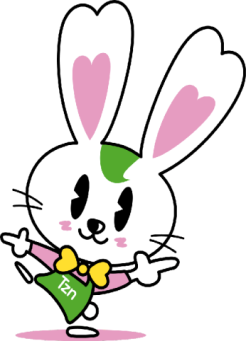 日　　程　　１４：００ ～ 　開会挨拶１４：０５ ～ 　全日本不動産協会について１４：３５ ～　 事務手続きについて１４：５５ ～　 閉会挨拶１５：００ ～　 質疑応答　※個別に３０分程度特典（無料進呈）　　①免許申請書類一式　②協会入会資料一式　③協会グッズ（ｸﾘｱﾌｧｲﾙ・ﾎﾟｽﾄｲｯﾄ・ﾎﾞｰﾙﾍﾟﾝ）申　込　用　紙（FAX　043-202-7512）　平成　　年　　月　　日商号お名前　　　　　　　　　　　　　　　　　　　　　　　　　　　　　　　　　　　　　　　　　　　　　　　　　　　　　〒住所　　　　　　　　　　　　　　　　　　　　　　　　　　　　　　　　　　　　　　　　　　　　　　　ＴＥＬ　　　　　　　　　　　　　　　　　　　　　ＦＡＸ　　　　　　　　　　　　　　　　　　　　　 紹介者名（商号・お名前）※当協会員が紹介者の場合のみ記入お問合せ先：　公益社団法人　全日本不動産協会　千葉県本部〒260-0855　千葉県千葉市中央区市場町4-6　全日千葉会館TEL 043-202-7511　／　FAX 043-202-7512　（事務局担当：小田）　※ＦＡＸにてお申し込みください。受付終了後、確認のお電話をいたします。　※お車でお越しの際は、近隣のパーキングをご利用下さいますようお願いいたします。